                      EMEI “OLINDA MARIA DE JESUS SOUZA”TURMAS: JARDIM I A, B e MULTISSERIADAPROFESSORES: JULIANA, ROSE E PAULOQUINZENA: 10/05/21 A 21/05/21TEMAS: CORPO HUMANO / HORTOLÂNDIACORPO HUMANO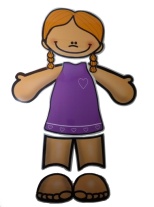 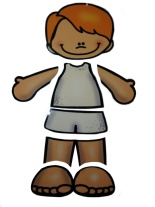 VAMOS CONVERSAR UM POUCO SOBRE O CORPO HUMANO. NOSSO CORPO TEM     VÁRIAS PARTES QUE USAMOS PARA AS ATIVIDADES E BRINCADEIRAS QUE FAZEMOS TODO DIA. CADA UMA DELAS TEM UMA FUNÇÃO DIFERENTE E MUITO IMPORTANTE.EXISTEM PARTES DO CORPO QUE NOS PERMITE CORRER PARA BRINCAR, PULAR, BATER PALMAS, CHUTAR A BOLA NO FUTEBOL, OUVIR UMA HISTÓRIA E TANTAS OUTRAS COISAS.VIRAM QUANTAS COISAS NOSSO CORPO PODE FAZER?O CORPO HUMANO É DIVIDIDO EM TRÊS PARTES: CABEÇA, TRONCO E MEMBROS. VAMOS APRENDER UM POUCO MAIS SOBRE ELAS?ATIVIDADE 1VIDEOAULA- PROFESSORA ROSE- CORPO HUMANOCLICK NO LINK ABAIXO PARA ASSISTIR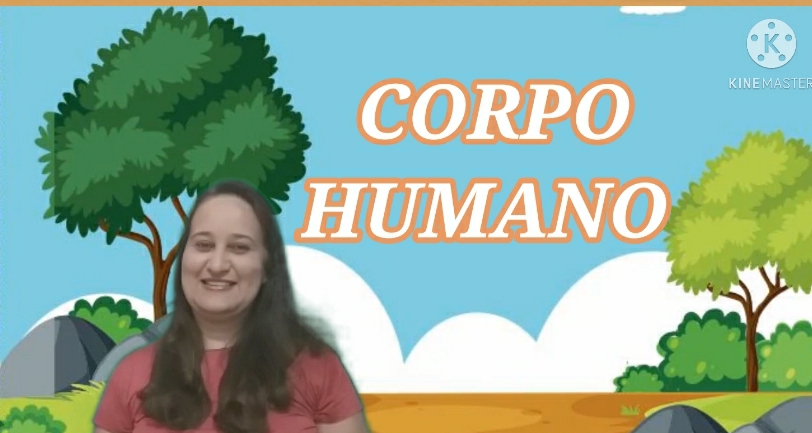                                        LINK: https://www.youtube.com/watch?v=my9-_mdlAHgATIVIDADE 2AGORA QUE VOCÊ JÁ APRENDEU UM POUCO MAIS SOBRE AS PARTES DO CORPO HUMANO; VAMOS FAZER UM QUEBRA-CABEÇA DO CORPO HUMANO?VOCÊ VAI PRECISAR DE:1 PEDAÇO DE PAPELÃO CANETINHAS, TINTA GUACHE OU LAPIS DE CORMODO DE FAZERCOM  A AJUDA DE UM ADULTO, NO PEDAÇO DE  PAPELÃO DESENHE UM CIRCULO USANDO A BOCA DE UM COPO.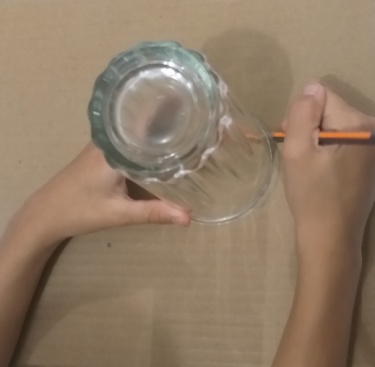 DEPOIS DESENHE UM RETÂNGULO NO TAMANHO MAIS OU MENOS DE 8CM X 6CM E 4 RETÂNGULOS DE  8CM X 2CM.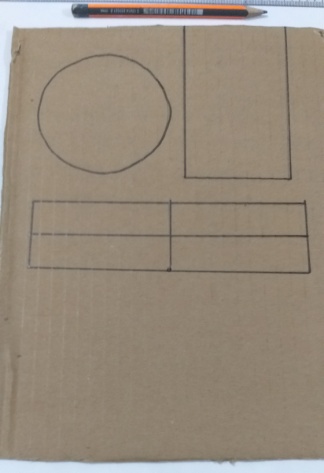 RECORTE AS FIGURAS GEOMÉTRICAS; O  CIRCULO E OS RETÂNGULOS.DEPOIS DE RECORTADAS AS FIGURAS GEOMÉTRICAS VOCÊ IRÁ MONTAR COM ELAS O CORPO HUMANO.DESENHE O ROSTO COM CANETINHAS E PINTE O CORPO COM TINTA GUACHE OU LAPÍS DE COR.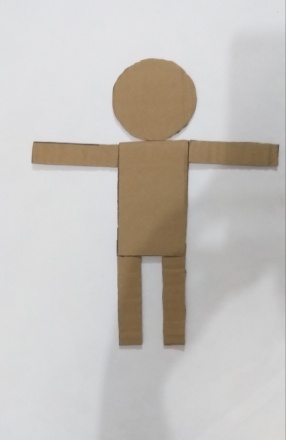 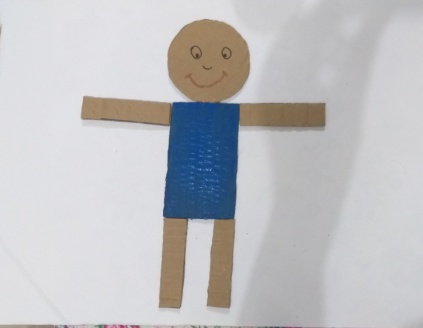 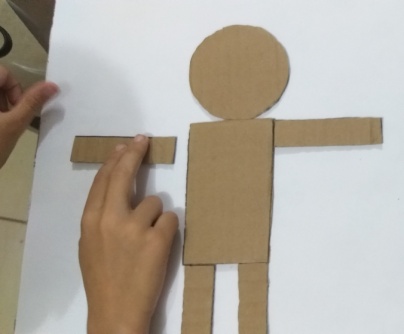 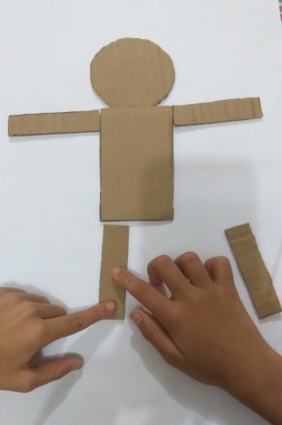 ATIVIDADE 3VAMOS CANTAR?MÚSICA “CABEÇA, OMBRO, JOELHO E PÉ”CABEÇA, OMBRO, JOELHO E PÉJOELHO E PÉCABEÇA, OMBRO, JOELHO E PÉJOELHO E PÉOLHOS, OUVIDOS, BOCA E NARIZCABEÇA, OMBRO, JOELHO E PÉCOM A AJUDA DE UM ADULTO LEIA A LETRA DA MÚSICA APONTANDO O DEDINHO PARA CADA PALAVRA.CLIQUE NO LINK ABAIXO PARA ACESSAR A MÚSICA SOBRE AS PARTES DO CORPO E ACOMPANHAR A DANÇA FAZENDO OS GESTOS!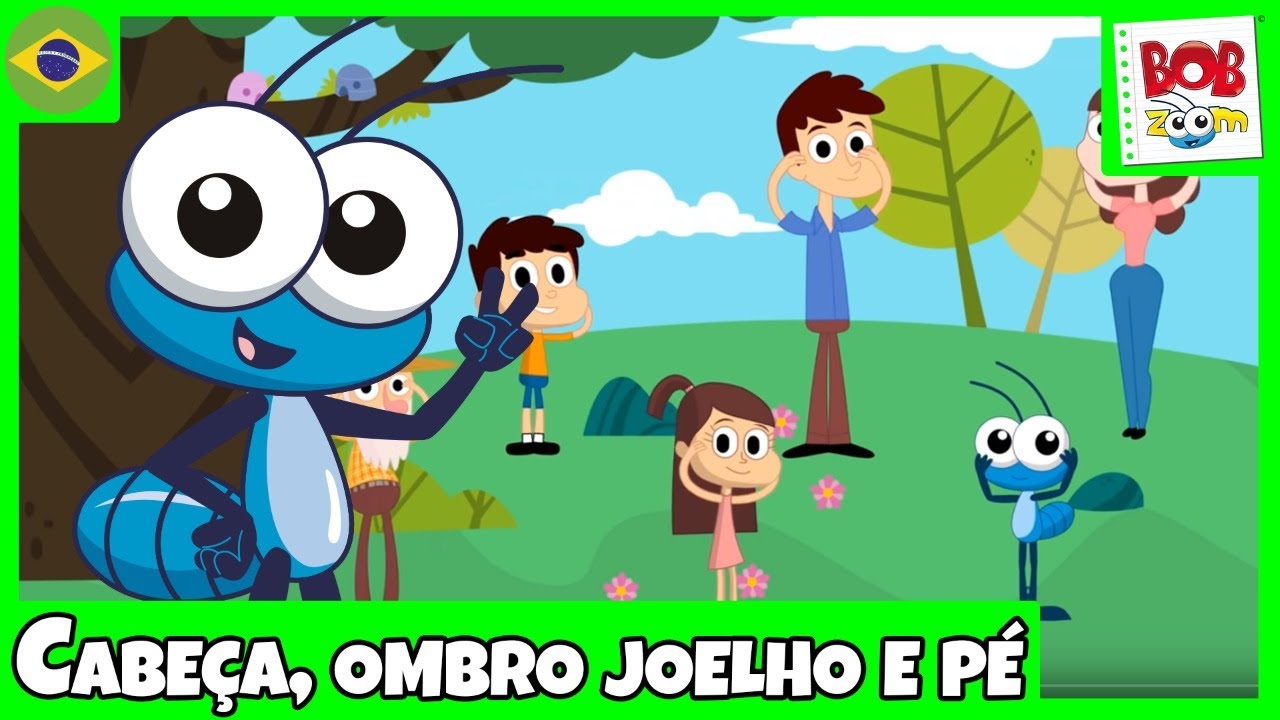 LINK: https://www.youtube.com/watch?v=vDee2bF8XlsAS ATIVIDADES DEVERÃO SER REGISTRADAS ATRAVÉS DE FOTOS OU VÍDEOS PELOPAPAI, MAMÃE OU RESPONSÁVEL PELA FAMÍLIA.ATIVIDADE 4AGORA QUE VOCÊ JÁ CANTOU E DANÇOU VAMOS A ATIVIDADE ABAIXO:EM UMA FOLHA COLOQUE SEU NOME E DATA DESENHE UM CÍRCULO, VOCÊ PODERÁ USAR A BOCA DE UM COPO PARA MOLDECOMPLETE O CÍRCULO COM O DESENHO DO CORPO HUMANO.NÃO SE ESQUEÇA DE PINTAR SEU DESENHO.EXEMPLOS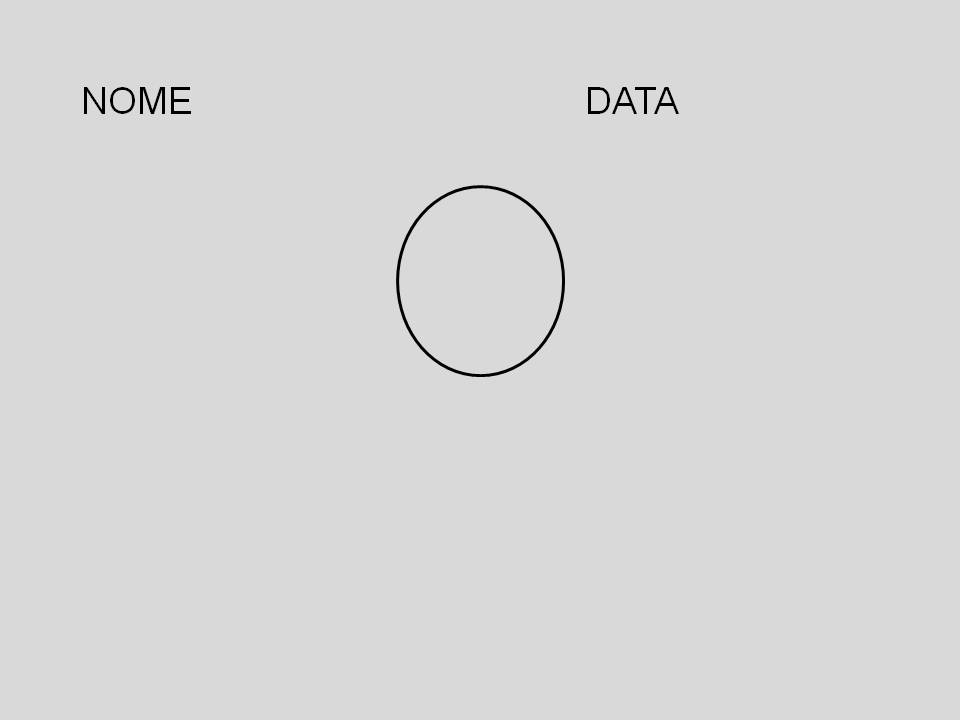 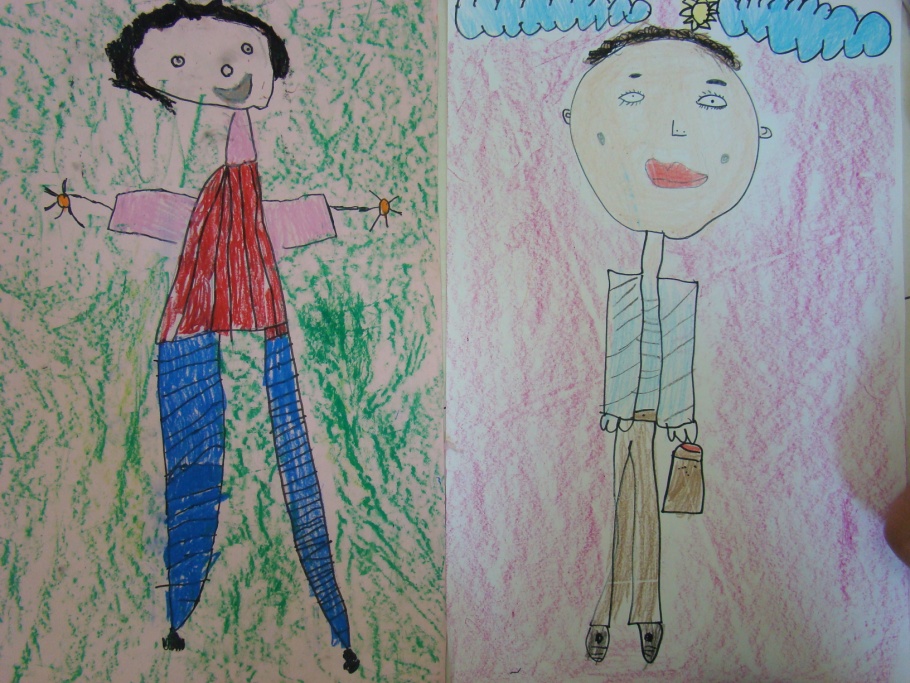 ATIVIDADE 5ASSISTA  O VÍDEO SOBRE O CORPO HUMANO COM O PROFESSOR PAULO E                  APRENDA UM POUCO MAIS SOBRE O NOSSO CORPO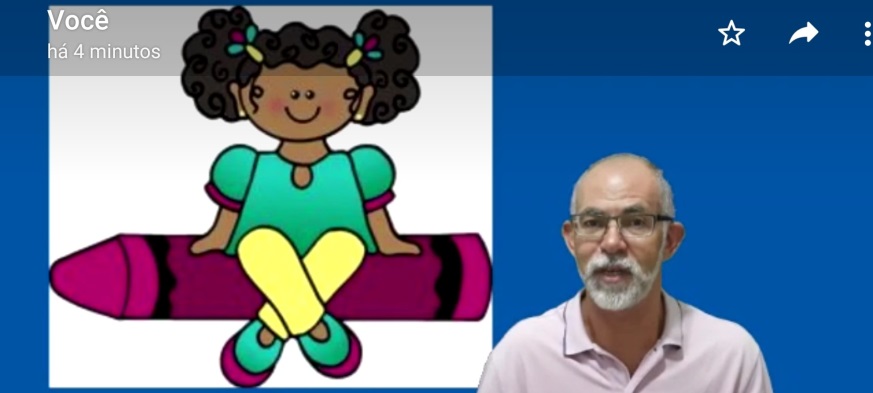 https://youtu.be/6-zDumABKjQ ATIVIDADE 6APÓS ASSISTIR AO VÍDEO DO PROF. PAULO VOCÊ DEVERÁ FAZER UM AUTO-RETRATO. VOU EXPLICAR: COM A AJUDA DE UM ADULTO TIRE UMA FOTO SUA DE CORPO INTEIRO. VOCÊ DEVERÁ OLHAR PARA A FOTO E FAZER SEU DESENHO (DE CORPO INTEIRO) BASEADO NESSA FOTO. DESENHE E PINTE COM TODO O CAPRICHO! MAS NÃO SE PREOCUPE EM DESENHAR COMO OS ADULTOS; IMPORTANTE MESMO É QUE VOCÊ DESENHE DA SUA MANEIRA!!!NÃO SE ESQUEÇA DE ESCREVER NOME E DATA NA PARTE SUPERIOR DO SEU DESENHO E REGISTRAR SUA ATIVIDADE ATRAVÉS DE FOTOS OU VÍDEOS!! ATIVIDADE 7A ATIVIDADE QUE VOCÊ VAI REALIZAR A SEGUIR ENVOLVE VÁRIAS HABILIDADES. VAMOS VER COMO ESTÁ SUA COORDENAÇÃO MOTORA FINA     (SE VOCÊ QUISER SABER MELHOR SOBRE COORDENAÇÃO MOTORA ENVIE UM ÁUDIO PARA SUA PROFESSORA/PROFESSOR)COM AO AUXÍLIO DE UM ADULTO FAÇA O CONTORNO DAS SUAS DUAS MÃOS EM UMA CARTOLINA (OU SE PREFERIR EM UMA FOLHA DE SULFITE) USANDO UM LÁPIS PRETO (GRAFITE)OBSERVAÇÃO: O ADULTO PODE AJUDAR, MAS A CRIANÇA DEVE FAZER TUDO O QUE FOR POSSÍVELNA SEQUÊNCIA VOCÊ DEVERÁ REFORÇAR ESSE CONTORNO COM UMA CANETINHA HIDROCOR OU COM LÁPIS DE COR UTILIZANDO UMA COR ESCURA.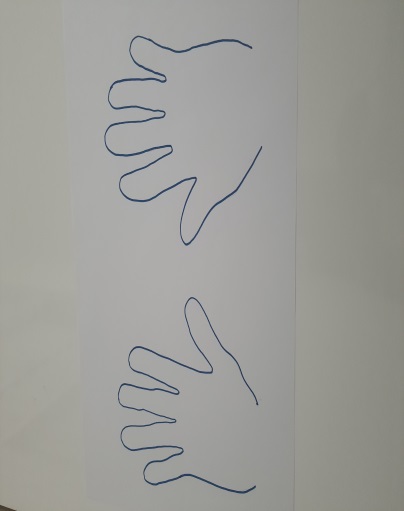 EM SEGUIDA , COLORIR AS DUAS MÃOS COM UM LÁPIS DE COR BEM CLARO E DE FORMA SUAVE (PINTAR DE LEVE)AGORA VOCÊ FARÁ O SEGUINTE: COM O AUXÍLIO DE UM ADULTO ESCREVA DENTRO DE CADA MÃO O SEU PRIMEIRO NOME E A DATA, UTILIZE UMA CANETA HIDROCOR PRETA OU BEM ESCURA; MAS RESERVE UM ESPACINHO PARA A PRÓXIMA ANOTAÇÃOVOCÊ DEVERÁ CONTAR QUANTOS DEDOS TEM EM CADA UMA DAS MÃOZINHAS E ESCREVER LOGO ABAIXO DO NOME E DA DATA A QUANTIDADE DE DEDOS DE CADA UMA.PARA FINALIZAR VOCÊ DEVERÁ RECORTAR CUIDADOSAMENTE COM UMA TESOURA SEM PONTAS O CONTORNO DAS MÃOZINHAS. VEJA O MODELO ABAIXO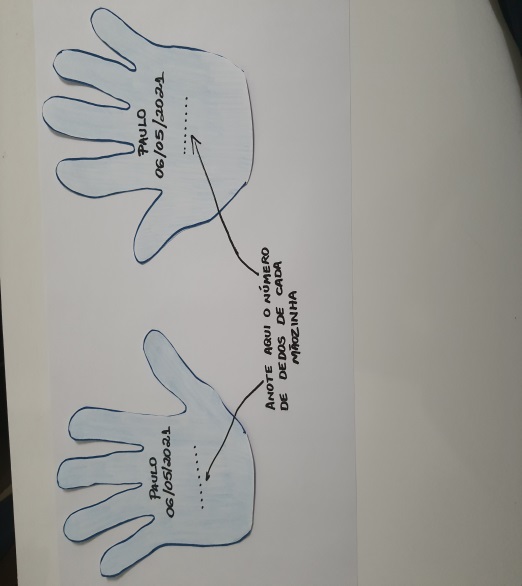 ATIVIDADE FINALIZADA: “VIU QUANTA COISA VOCÊ É CAPAZ DE FAZER???PARABÉNS!!! NÃO SE ESQUEÇA DE REGISTRAR SUA ATIVIDADE EM FOTOS OU VÍDEOSESTAMOS ANSIOSOS PARA VER COMO FICOU!!!ATIVIDADE 8JÁ QUE ESTAMOS FALANDO SOBRE O CORPO HUMANO, VAMOS EXERCITAR AGORA NOSSA CAPACIDADE DE OUVIR E SENTIR ATRAVÉS DE UMA MÚSICA ESCOLHIDA COM CARINHO PARA VOCÊS – ASSISTA O VÍDEO ABAIXO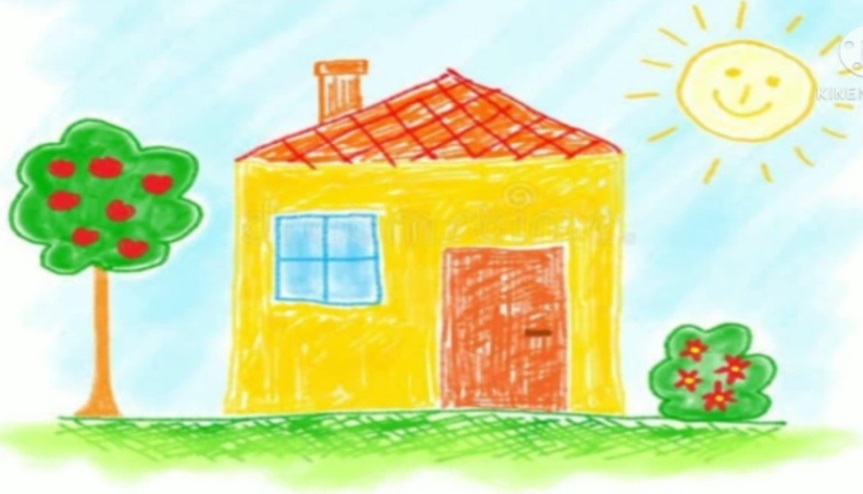                                               https://youtu.be/ufIvtsOqwfo DIA 19 DE MAIO COMEMORAMOS OS 30 ANOS DA CIDADE DE HORTOLÂNDIA.APESAR DA CIDADE SER MUITO NOVA É CONSIDERADA O MUNICÍPIO QUE MAIS CRESCE NO BRASIL.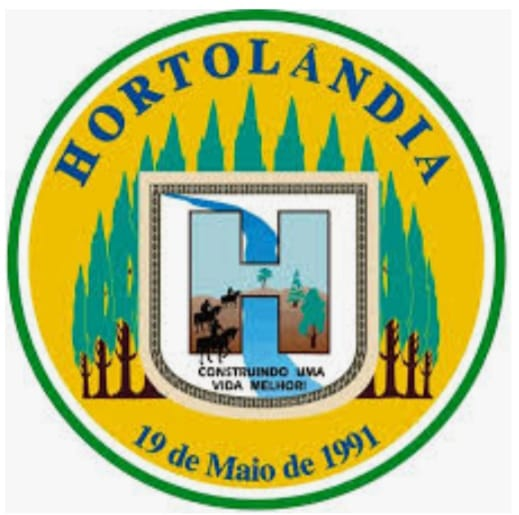 VAMOS FALAR SOBRE HORTOLÂNDIA: HÁ MUITOS ANOS, HORTOLÂNDIA, NÃO TINHA TANTAS MORADIAS, COMÉRCIOS, UNIVERSIDADES, INDÚSTRIAS E TANTOS ATRATIVOS TURÍSTICOS. HOJE O MUNICÍPIO CRESCEU E MUDOU MUITO. VAMOS ASSISTIR A AULA DA PROFESSORA JULIANA E APRENDER UM POUCO MAIS SOBRE NOSSA CIDADE.ATIVIDADE 9VIDEOAULA DA PROFESSORA ANDRÉIA: “HISTÓRIA DE HORTOLÂNDIA”ACESSE O LINK ABAIXO, ASSISTA A VIDEOAULA E APRENDA COMO SURGIU NOSSA QUERIDA HORTOLÂNDIA.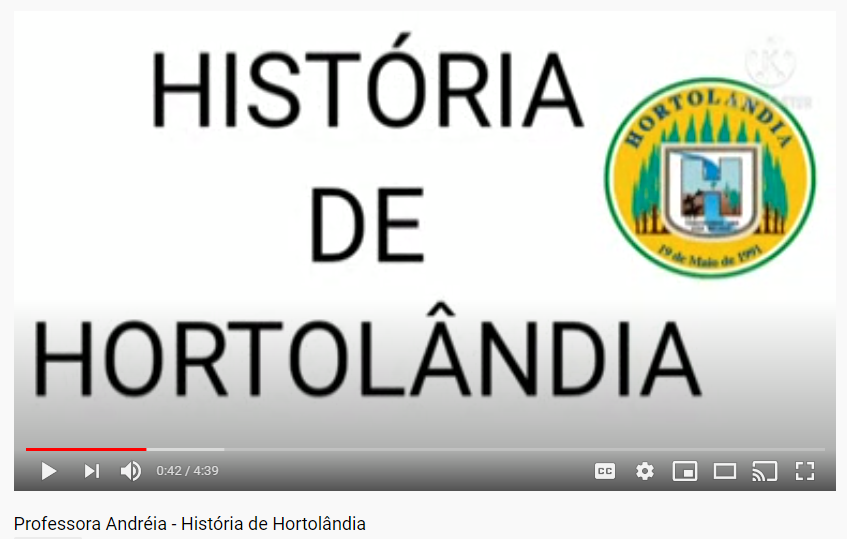 https://www.youtube.com/watch?v=4ktR1N4fZC0ATIVIDADE 10AGORA QUE VOCÊ JÁ SABE SOBRE A CIDADE, RESPONDA:VOCÊ SABE O NOME DA NOSSA CIDADE?VOCÊ NASCEU EM HORTOLÂNDIA?VOCÊ E SUA FAMÍLIA SEMPRE MORARAM NESTE MUNICÍPIO?QUANTOS ANOS HORTOLÂNDIA ESTÁ FAZENDO?VOCÊ CONSIDERA A CIDADE NOVA OU VELHA? POR QUÊ?QUAL O LUGAR DE HORTOLÂNDIA VOCÊ MAIS GOSTA?O QUE VOCÊ NÃO GOSTA NA CIDADE?NÃO ESQUEÇA DE REGISTRAR SUAS RESPOSTAS E MANDAR PARA SUA PROFESSORA, PODE SER POR VÍDEO OU AÚDIO.ATIVIDADE 11VIDEOAULA DA PROFESSORA JULIANA: “HORTOLÂNDIA: HOJE INDÚSTRIAS E ONTEM FAZENDAS!”ACESSE O LINK ABAIXO, ASSISTA A VIDEOAULA E ACOMPANHE O CRESCIMENTO E CONQUISTAS DA NOSSA CIDADE.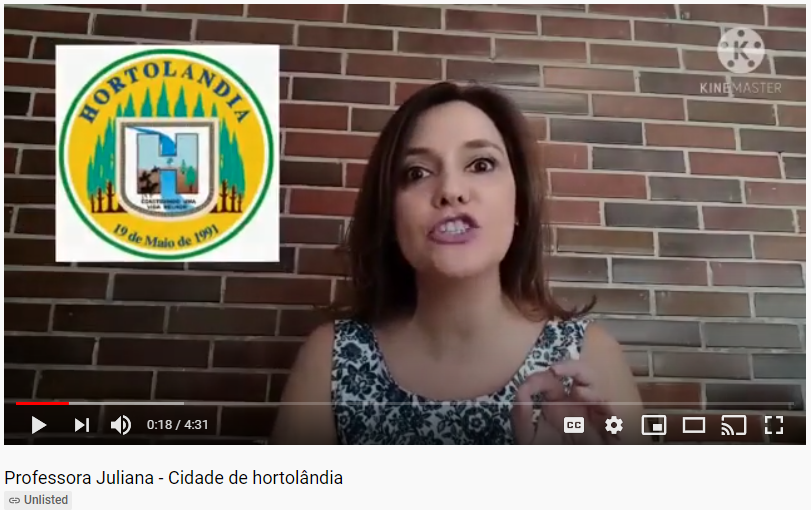 https://www.youtube.com/watch?v=LALFJdqm4bgATIVIDADE 12ESTUDO E ESCRITA DA PALAVRA HORTOLÂNDIAAGORA QUE VOCÊ APRENDEU UM POUCO MAIS SOBRE NOSSA CIDADE, FAÇA A SEGUINTE ATIVIDADE:EM UM SULFITE, ESCREVA O NOME E A DATA;ESCREVA A PALAVRA HORTOLÂNDIA (BEM GRANDE);PINTE A LETRA INICIAL DE VERMELHO E A LETRA FINAL DE AMARELO;COM A AJUDA DE UM ADULTO, SOLETRE AS LETRAS QUE FORMA A PALAVRA HORTOLÂNDIA, FALANDO O NOME E O SOM DAS LETRAS;FAÇA BOLINHAS DE PAPEL CREPOM, OU OUTRO PAPEL COLORIDO, E COLE EMBAIXO DE CADA LETRA DA PALAVRA HORTOLÂNDIA;ESCREVA O NÚMERO CORRESPONDENTE À QUANTIDADE DE LETRAS QUE USAMOS PARA ESCREVER A PALAVRA HORTOLÂNDIA.EXEMPLO: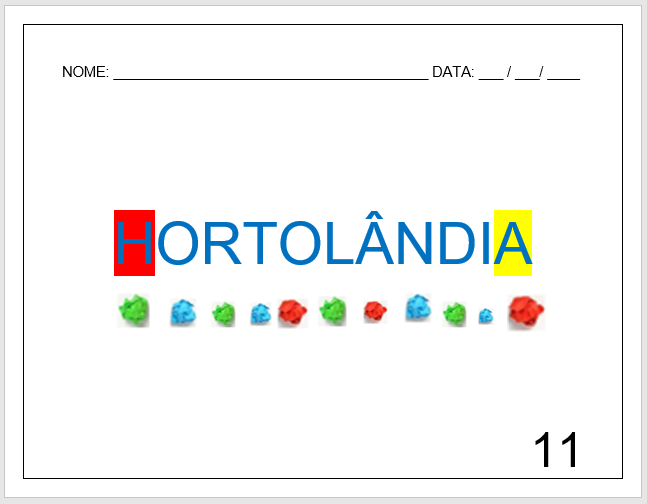 ATIVIDADE 13APRENDEMOS COM O VÍDEO ANTERIOR QUE COM A EMANCIPAÇÃO DE HORTOLÂNDIA, A CIDADE GANHOU UM HINO MUNICIPAL. VAMOS ACOMPANHAR O HINO, OBSERVANDO AS ILUSTRAÇÕES E PRESTANDO BASTANTE ATENÇÃO NA SUA LETRA, POIS ELA CONTA A NOSSA HISTÓRIA. VÍDEO:  HINO DE HORTOLÂNDIA. ACESSE O LINK ABAIXO E ASSISTA O VÍDEO.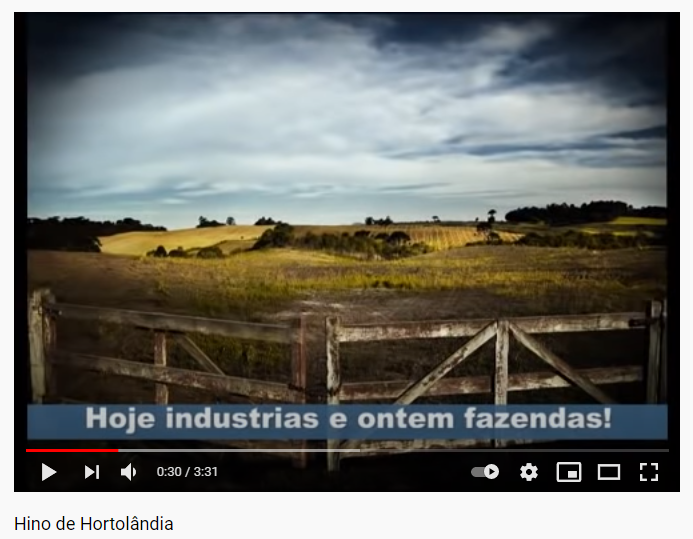 https://youtu.be/-b2c04nxj_4ATIVIDADE 14DESENHO DE HORTOLÂNDIA UTILIZANDO AS CORES DA BANDEIRAALÉM DE GANHAR UM HINO, HORTOLÂNDIA TAMBÉM GANHOU SUA PRÓPRIA BANDEIRA.OBSERVE A BANDEIRA DE HORTOLÂNDIA: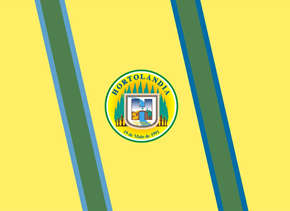 QUAL SEU FORMATO?QUAIS SÃO SUAS CORES?O QUE APARECE NO SEU BRASÃO?DE TUDO QUE VOCÊ APRENDEU, QUAIS LUGARES DE HORTOLÂNDIA VOCÊ SE LEMBRA?AGORA FAÇA O QUE SE PEDE:EM UM SULFITE, ESCREVA O NOME E A DATA;FAÇA UM DESENHO REPRESENTANDO A CIDADE DE HORTOLÂNDIA, UTILIZANDO SOMENTE AS CORES DA BANDEIRA MUNICIPAL.EXEMPLO: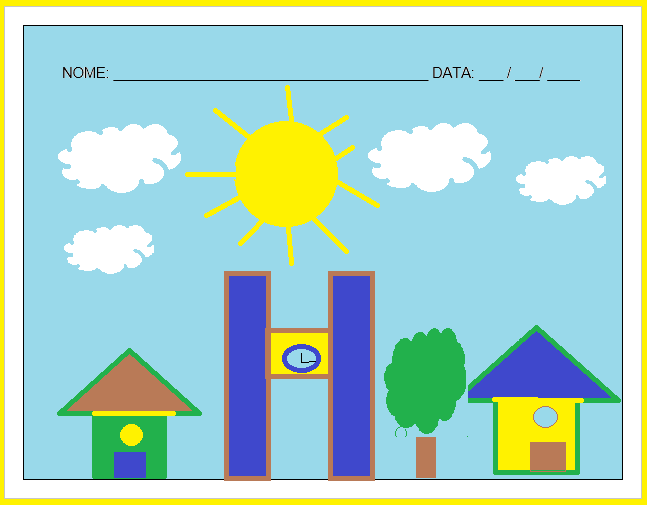 BOAS ATIVIDADES PARA TODOS!!!DIVIRTAM-SE!!!REFERÊNCIAS BIBLIOGRÁFICAS E CRÉDITOSIMAGEM  DESENHO DO CORPO- DISPONÍVEL EM https://educacaobilingue.com/2010/08/11/busybees ACESSO EM 28 DE ABRIL DE 2021.VÍDEO  CABEÇA, OMBRO, JOELHO E PÉ- DISPONÍVEL EM https://youtu.be/D-aC9jcnhgM. ACESSO EM 28 DE ABRIL DE 2021.VÍDEO “MEU CORPO” DISPONÍVEL EM: https://www.jeanpiagetsinop.com.br/upload/mod_arquivos/684/684arq.pdf ACESSO EM 02/05/2021 IMAGENS DE CASINHAS DO VÍDEO “MÚSICA : O CADERNO”  DISPONÍVEIS EM https://www.google.com.br/imgres VÍDEO DA MÚSICA “O CADERNO” DISPONÍVEL EMhttps://youtu.be/ufIvtsOqwfo Imagem: BRASÃO DE HORTOLÂNDIA. Acesso em 26 de abril de 2021. Disponível em: https://www.nossosaopaulo.com.br/Reg_10/Reg10_Hortolandia.htmImagem: BANDEIRA DE HORTOLÂNDIA. Acesso em 26 de abril de 2021. Disponível em: https://www.nossosaopaulo.com.br/Reg_10/Reg10_Hortolandia.htmVídeo: HINO DE HORTOLÂNDIA. Acesso em 26 de abril de 2021. Disponível em: https://youtu.be/-b2c04nxj_4